муниципальное  казенное дошкольное образовательное учреждение города Новосибирска«Детский сад №298 комбинированного вида»630073, г.Новосибирск, ул. Блюхера,75,  м/р Горский, 11а т. 346-20-12,      301-41-40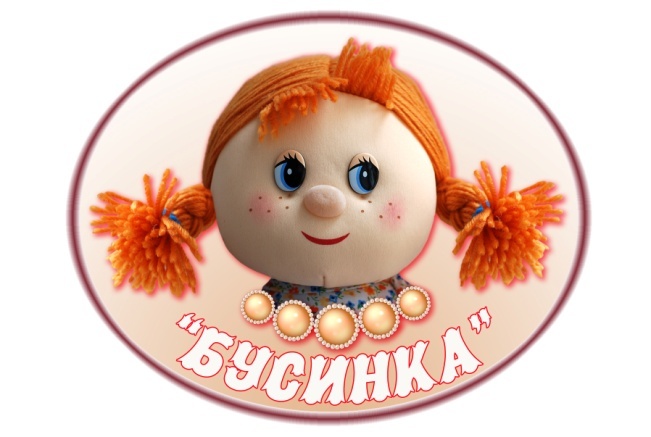 ПЛАНВОСПИТАТЕЛЬНО - ОБРАЗОВАТЕЛЬНОЙ РАБОТЫНА 2015 – 2016 УЧЕБНЫЙ ГОДг. Новосибирск                                                                                                                            2015 гЦель: Сохранение уникальности и самоценности детства, как важного этапа в общем развитии путем создания каждому ребенку условий для наиболее полного раскрытия его возрастных возможностей и способностей.Задачи:Реализация системы работы по сохранению физического и психического здоровья детей в соответствии с разработанной  здоровьесберегающей программой  ДОУ «Мы здоровы» на основе ФГОС ДОО.Внедрение специфических форм взаимодействия с детьми в процессе реализации ООП в рамках введения ФГОС ДОО.Расширение социального партнёрства - как одного из условий развития имиджа ДОУ.Повышение уровня квалификации педагогов ДОУ, как условие формирования профессиональных компетенций в процессе введения ФГОС.Основные направления педагогической деятельности:Физическое развитиеСоциально-коммуникативное развитие.Познавательное  развитие.Речевое развитиеХудожественно – эстетическое развитие.Организационно-управленческая деятельностьКонтроль воспитательно – образовательной деятельностиОрганизационно-педагогическая деятельностьАдминистративно-хозяйственная деятельностьМероприятияпо предупреждению дорожно-транспортного травматизма74Календарно - тематическое планирование воспитательно – образовательного процесса в ДОУСогласовано начальник  отдела образования  администрации Ленинского района		__________________ С.В. Парунова	Принятрешение педагогического Советапротокол №___от________2015г.Утверждаюзаведующий _____________М.Н. Селезневаприказ № ___  от ___________ 2015г№МероприятиеДата проведенияОтветственныеЗаключение договоров с родителями вновь пришедших детейавгуст заведующий - Селезнева М.Н.Заключение договоров: МБОУ СОШ № 210; детской поликлиникой № 26;МКУК ЦБС Ленинского района имени П.П.Бажова; языковой школой «Билингва»;немецким культурным центром им. Гётте;ансамблем танца «Небесные ласточки»;музыкально - театральной студией «Буратино».сентябрьстарший воспитатель,старшая медицинская сестра.Оформление документов для аттестации педагогических  кадров:Белик Ю.Н.Волкова О.ФЖутикова Я.Ю.Кузнецова Н.В.Марковская О.С.Морсина Н.А.Московцева О.А.Пасынкова Н.В.Постникова П.О.Чернышева Т.В.октябрь-майаттестуемые педагоги;старшие воспитатели:Рязанцева Ю.Л.,Чернышева Т.В.Организация прохождения курсов повышения квалификации: Бортник Е.А.Бусыгина Е.Г.Викарчук И.Б.Майорова Е.А.Марковская О.С.Попова Т.В.Смирнова И.С.Сударева М.В.Чернышева Т.В.Шмелева В.Е.Яковлева А.А.в течение годастаршие воспитатели:Рязанцева Ю.Л., Чернышева Т.В.Инструктаж работников: - охрана жизни и здоровья детей;- правила внутреннего трудового распорядка;- техника безопасности и охрана труда;- противопожарная безопасность.сентябрь январь майзаведующий - Селезнева М.Н.;старшие воспитатели:Рязанцева Ю.Л.,Чернышева Т.В.;заместитель по АХЧ -Кульшина М.М.Производственные совещания1 раз в месяцзаведующий - Селезнева М.Н.Заседания родительского комитета ДОУ «Детский сад и семья – навстречу друг другу»3 раза в годЗаведующий - Селезнева М.Н.;старшие воспитатели:Рязанцева Ю.Л.,Чернышева Т.В.;педагог–психолог - Демянец Я.Г.Разработка расписания организованной образовательной деятельностиавгустстаршие воспитатели:Рязанцева Ю.Л.,Чернышева Т.В.Заседания Управляющего совета4 раза в годзаведующий - Селезнева М.Н.Обновление информации на сайте ДОУ1 раз в месяцпедагог–психолог - Демянец Я.Г.Организация медиаобразования педагоговв течение годастаршие воспитатели:Рязанцева Ю.Л.,Чернышева Т.В.Виды контроляМесяцМесяцМесяцМесяцМесяцМесяцМесяцМесяцМесяцМесяцМесяцВиды контроляАвгуст-сентябрьОктябрьОктябрьНоябрьДекабрьЯнварьЯнварьФевральМартАпрельМайТематическийподготовка групповой документации к новому учебному годупроведение оздоровительно-закаливающих мероприятий во всех группахреализация обновлений предметно – развивающей среды ДОУ согласно планов-проектов в соответствии с ФГОС ДО кружковая деятель-ность в группах, как элемент совместной деятельности с детьмиорганизация воспитатель-но-образо-вательного процесса в ДОУ по художе-ственно – эстетическому развитиювыходаналити-ческая справкааналитическая справкааналитическая справкаоткрытые мероприятияаналити-ческая справкаАдминистра-тивный.соблюдение правил ТБ при организации различных видов детской деятельности в ДОУсоблюдение правил ТБ при организации различных видов детской деятельности в ДОУсоблюдение правил ТБ при организации и проведении различных видов детской деятельности на прогулкепроверка ведения групповой документациивыходаналити-ческая справкааналити-ческая справкааналити-ческая справкааналити-ческая справкаФронтальныйорганиза-ция и про-ведение режимных моментов:утренний фильтр – ранний возраст;гигиенические процедуры; прием пищи – средний возраст.организация и проведение режимных моментов:организация непосредственной обрапзова-тельной деятельности  - старший, подготови-тельный возрасторганизация и проведение режимных моментов:организация непосредственной обрапзова-тельной деятельности  - старший, подготови-тельный возрасторганизация и проведение режимных моментов (прогулка).выходконсульта-цияконсультацияконсультацияконсультацияСамоанализвыбор тем по самообразо-ванию планывыбор тем по самообразо-ванию планысоздание условий в группах для охраны жизни и здоровья детейвыходсамоанализысамоанализыродительские собранияОперативныйорганизация работы по введению кружковой деятельности в группахорганизация и проведение физкуль-турно-оздорови-тельных мероприятийВыход педагогический советпедагогический советпедагогический советпедагогический советпедагогический советпедагогический советпедагогический советпедагогический советпедагогический советпедагогический советпедагогический советКомплексныйадаптация детей ясельного возрастасоблюдение двигательного режим в ДОУсоблюдение двигательного режим в ДОУорганизация комплексного воздействия направлен-ного на коррекцию речевого недоразвития детей                                                                                                                                                    мониторинг реализации образовательной программымониторинг реализации образовательной программыВыход ПМПКаналитическая справкааналитическая справкааналитическая справкаитоговый материалитоговый материалПерсональ-ныйСогласно плану открытых просмотров и аттестации педагогических кадровСогласно плану открытых просмотров и аттестации педагогических кадровСогласно плану открытых просмотров и аттестации педагогических кадровСогласно плану открытых просмотров и аттестации педагогических кадровСогласно плану открытых просмотров и аттестации педагогических кадровСогласно плану открытых просмотров и аттестации педагогических кадровСогласно плану открытых просмотров и аттестации педагогических кадровСогласно плану открытых просмотров и аттестации педагогических кадровСогласно плану открытых просмотров и аттестации педагогических кадровСогласно плану открытых просмотров и аттестации педагогических кадровСогласно плану открытых просмотров и аттестации педагогических кадровВыходАналитические справки, представление педагогов на аттестацию.Аналитические справки, представление педагогов на аттестацию.Аналитические справки, представление педагогов на аттестацию.Аналитические справки, представление педагогов на аттестацию.Аналитические справки, представление педагогов на аттестацию.Аналитические справки, представление педагогов на аттестацию.Аналитические справки, представление педагогов на аттестацию.Аналитические справки, представление педагогов на аттестацию.Аналитические справки, представление педагогов на аттестацию.Аналитические справки, представление педагогов на аттестацию.Аналитические справки, представление педагогов на аттестацию.Системати-ческий1.Соблюдение санитарно гигиенических- норм. (сан.тройка) - 4 раза в месяц1.Соблюдение санитарно гигиенических- норм. (сан.тройка) - 4 раза в месяц1.Соблюдение санитарно гигиенических- норм. (сан.тройка) - 4 раза в месяц1.Соблюдение санитарно гигиенических- норм. (сан.тройка) - 4 раза в месяц1.Соблюдение санитарно гигиенических- норм. (сан.тройка) - 4 раза в месяц1.Соблюдение санитарно гигиенических- норм. (сан.тройка) - 4 раза в месяц1.Соблюдение санитарно гигиенических- норм. (сан.тройка) - 4 раза в месяц1.Соблюдение санитарно гигиенических- норм. (сан.тройка) - 4 раза в месяц1.Соблюдение санитарно гигиенических- норм. (сан.тройка) - 4 раза в месяц1.Соблюдение санитарно гигиенических- норм. (сан.тройка) - 4 раза в месяц1.Соблюдение санитарно гигиенических- норм. (сан.тройка) - 4 раза в месяцСистемати-ческийвыход: тетрадь сан.тройкивыход: тетрадь сан.тройкивыход: тетрадь сан.тройкивыход: тетрадь сан.тройкивыход: тетрадь сан.тройкивыход: тетрадь сан.тройкивыход: тетрадь сан.тройкивыход: тетрадь сан.тройкивыход: тетрадь сан.тройкивыход: тетрадь сан.тройкивыход: тетрадь сан.тройкиСистемати-ческий2.Соблюдение норм питания 1 раз в месяц2.Соблюдение норм питания 1 раз в месяц2.Соблюдение норм питания 1 раз в месяц2.Соблюдение норм питания 1 раз в месяц2.Соблюдение норм питания 1 раз в месяц2.Соблюдение норм питания 1 раз в месяц2.Соблюдение норм питания 1 раз в месяц2.Соблюдение норм питания 1 раз в месяц2.Соблюдение норм питания 1 раз в месяц2.Соблюдение норм питания 1 раз в месяц2.Соблюдение норм питания 1 раз в месяцСистемати-ческийвыход: аналитическая справкавыход: аналитическая справкавыход: аналитическая справкавыход: аналитическая справкавыход: аналитическая справкавыход: аналитическая справкавыход: аналитическая справкавыход: аналитическая справкавыход: аналитическая справкавыход: аналитическая справкавыход: аналитическая справкаСистемати-ческий3.Соблюдение режимных моментов в соответствии с правилами СанПина 1 раз в квартал3.Соблюдение режимных моментов в соответствии с правилами СанПина 1 раз в квартал3.Соблюдение режимных моментов в соответствии с правилами СанПина 1 раз в квартал3.Соблюдение режимных моментов в соответствии с правилами СанПина 1 раз в квартал3.Соблюдение режимных моментов в соответствии с правилами СанПина 1 раз в квартал3.Соблюдение режимных моментов в соответствии с правилами СанПина 1 раз в квартал3.Соблюдение режимных моментов в соответствии с правилами СанПина 1 раз в квартал3.Соблюдение режимных моментов в соответствии с правилами СанПина 1 раз в квартал3.Соблюдение режимных моментов в соответствии с правилами СанПина 1 раз в квартал3.Соблюдение режимных моментов в соответствии с правилами СанПина 1 раз в квартал3.Соблюдение режимных моментов в соответствии с правилами СанПина 1 раз в кварталСистемати-ческийвыход: аналитическая справкавыход: аналитическая справкавыход: аналитическая справкавыход: аналитическая справкавыход: аналитическая справкавыход: аналитическая справкавыход: аналитическая справкавыход: аналитическая справкавыход: аналитическая справкавыход: аналитическая справкавыход: аналитическая справкаСистемати-ческий4.Своевременность и качественность написания ежедневных воспитательных планов.4.Своевременность и качественность написания ежедневных воспитательных планов.4.Своевременность и качественность написания ежедневных воспитательных планов.4.Своевременность и качественность написания ежедневных воспитательных планов.4.Своевременность и качественность написания ежедневных воспитательных планов.4.Своевременность и качественность написания ежедневных воспитательных планов.4.Своевременность и качественность написания ежедневных воспитательных планов.4.Своевременность и качественность написания ежедневных воспитательных планов.4.Своевременность и качественность написания ежедневных воспитательных планов.4.Своевременность и качественность написания ежедневных воспитательных планов.4.Своевременность и качественность написания ежедневных воспитательных планов.Системати-ческий5.Мониторинг заболеваемости и посещаемости.5.Мониторинг заболеваемости и посещаемости.5.Мониторинг заболеваемости и посещаемости.5.Мониторинг заболеваемости и посещаемости.5.Мониторинг заболеваемости и посещаемости.5.Мониторинг заболеваемости и посещаемости.5.Мониторинг заболеваемости и посещаемости.5.Мониторинг заболеваемости и посещаемости.5.Мониторинг заболеваемости и посещаемости.5.Мониторинг заболеваемости и посещаемости.5.Мониторинг заболеваемости и посещаемости.выход:аналитическая справка (раз в пол года)выход:аналитическая справка (раз в пол года)выход:аналитическая справка (раз в пол года)выход:аналитическая справка (раз в пол года)выход:аналитическая справка (раз в пол года)выход:аналитическая справка (раз в пол года)выход:аналитическая справка (раз в пол года)выход:аналитическая справка (раз в пол года)выход:аналитическая справка (раз в пол года)выход:аналитическая справка (раз в пол года)выход:аналитическая справка (раз в пол года)Педагогические советыПедагогические советыПедагогические советыПедагогические советы№ п/пТемы педагогических советовДата проведенияОтветственный1."Формирование современной системы работы МКДОУ д/с №2981. Анализ работы за летний оздоровительный период.2.Ознакомление педагогического коллектива с годовым планом ДОУ на 2015-2016 учебный год.3.Режим работы учреждения и режим работы групп. Обсуждение расстановки кадров по группам. Утверждение списков детей по группам, перевод в следующие возрастные группы.4.Подготовке к новому учебному году групп и учебных помещений. 5.Утверждение образовательной деятельности по группам и специалистов. 6.Обсуждение и утверждение рабочих программ групп.Обсуждение и утверждение планов кружковой деятельности в группах7. Принятие решения педагогического советаавгуст-сентябрьзаведующий - Селезнева М.Н.,старшие воспитатели:Рязанцева Ю.Л., Чернышева Т.В.2.Расширение  специфических форм взаимодействия с детьми дошкольного возраста в процессе реализации ООП - как одно из условий развития имиджа ДОУ.Специфические формы  взаимодействия с детьми дошкольного возраста в соответствии с возрастными особенностями.Социальное партнёрство – возможность  расширения  специфических форм деятельности при взаимодействии с детьми и развития имиджа ДОУ.Кружковая деятельность в ДОУ: актуальность,  системность, последовательность, конкретность деятельности.декабрь заведующий   -  Селезнева М.Н.;старшие воспитатели:Рязанцева Ю.Л., Чернышева Т.В.;инструктор физ. воспитания - Морковская О.С.;ст. мед.сестра - Новикова Е.В.;педагог – психолог - Демянец Я.Г.;учитель – логопед - Яковлева А.А.;воспитатели групп.3.Реализация системы работы по сохранению физического и психического здоровья детей в соответствии с разработанной на основе ФГОС ДО здоровьесберегающей программы ДОУ «Мы здоровы».Организация комплексного взаимодействия направленного на сохранение и укрепление здоровья детей.Соблюдение двигательного режима в ДОУ как одно из условий повышения сохранения и укрепления здоровья детей.Коррекционно-воспитательная работа в рамках здоровьесберегающей программы ДОУ «Мы здоровы». мартзаведующий: - Селезнева М.Н.;старшие воспитатели:Рязанцева. Ю.Л., Чернышева Т.В.;педагог – психолог - Демянец Я.Г.;учитель – логопед - Яковлева А.А.;воспитатели групп.4.«Вот и лето пришло…» (Итоговый)1. Анализ реализации основной общеобразовательной программы дошкольного образования. 2. Проект плана работы на ЛОП.майзаведующий ДОУ - Селезнева М.Н.;старшие воспитатели: Рязанцева Ю.Л., Чернышева Т.В.;педагог-психолог - Демянец Я.Г.;учитель-логопед - Яковлева А.А.,инструктор физическоговоспитания - Марковская О.С.;музыкальные руководители:Бортник Е. А., Кулекина Е.Т.; воспитатели подготовительных групп.Открытые просмотрыОткрытые просмотрыОткрытые просмотрыОткрытые просмотры№п/пНазвание мероприятияДата проведенияответственныйСоциально-коммуникативное развитие в процессе игровой деятельности октябрьвоспитатели:Пасынкова Н.В., Московцева О.А.,Морсина Н.А.Формирование двигательной активности, организация спортивных  игр и упражнений на воздухе.ноябрьвоспитатели:Жутикова Я.Ю.,Марковская О.С.Речевое развитие.«Театрализация» - как один из способов ознакомления детей с художественной литературой».декабрьвоспитатели:Постникова П.О., Белик Ю.Н.Ездакова Е.А.Познавательное развитие в процессе совместной, игровой, проектной деятельности.февральвоспитатели: Кузнецова Н.В., Волкова О.ФИтоговый просмотр работы кружка«ЛФК в детском саду».январь,апрельруководитель кружка  - Марковская О.С.Итоговый просмотр работы кружка«Английский язык в детском саду».апрельруководитель кружка – Протасова Ю. В.Итоговый просмотр работы кружка театральная студия «Театр и дети».апрель,январьруководитель кружкаИтоговый просмотр работы кружка «Небесные ласточки» майруководитель кружка  - Рабенок В.С.Итоговое мероприятие выпускных групп.майВоспитатели выпускных группКонсультации«Школа творческого педагога»Консультации«Школа творческого педагога»Консультации«Школа творческого педагога»Консультации«Школа творческого педагога»№п/пНазвание мероприятияДата проведенияОтветственныйКонсультация по возрастным группам:сопровождение адаптации детей в детском саду.	сентябрьстаршие воспитатели:Рязанцева Ю. Л.;Чернышева Т.В.,педагог – психолог -Демянец Я. Г.Практическая консультация.Вовлечение семьи в единое образовательное пространство, нетрадиционные формы взаимодействия. Структура проведения совместных мероприятий с родителями.октябрьстаршие воспитатели:Рязанцева Ю. Л.,Чернышева Т.В.,Педагог-психолог - Демянец Я.Г.,Консультация по возрастным группам. Рабочая образовательная программа на новый учебный год.Рабочая образовательная программа по кружковой деятельности.февральстаршие воспитатели:Рязанцева Ю. Л.,Чернышева Т.В.Консультация по возрастным группам. Эффективные формы и методы взаимодействия с детьми дошкольного возраста соответствующих их возрастным и индивидуальным особенностям.ноябрьстаршие воспитатели:Рязанцева Ю. Л., Чернышева Т.В.Консультация по возрастным группам.Использование разнообразных видов детской деятельности, их интеграция в целях повышения эффективности ВОП.Максимальная реализация образовательного потенциала ДОУ с использованием  развивающей – предметно пространственной среды.декабрьстаршие воспитатели:Рязанцева Ю. Л., Чернышева Т.В.Практическая консультация.Формирование профессиональных компетенций педагога в процессе реализации ФГОС.в течение годастаршие воспитатели:Рязанцева Ю. Л., Чернышева Т.В.Консультация:педагогический мониторинг.мартапрельстаршие воспитатели:Рязанцева Ю. Л., Чернышева Т.В.Психологическая гостиная для педагогов ДОУ.Психологическая гостиная для педагогов ДОУ.Психологическая гостиная для педагогов ДОУ.Психологическая гостиная для педагогов ДОУ.№п/пНазвание мероприятияСрокиОтветственный«Звуки рождают чувства»сентябрьпедагог – психолог - Демянец Я.Г«Голос, речь – инструмент вербального общения»декабрьпедагог – психолог - Демянец Я.Г«Где живут эмоции»февральпедагог – психолог - Демянец Я.Г«Юмор как способ общения»апрельпедагог – психолог - Демянец Я.ГМузыкально – литературная гостиная для педагогов ДОУ.Музыкально – литературная гостиная для педагогов ДОУ.Музыкально – литературная гостиная для педагогов ДОУ.Музыкально – литературная гостиная для педагогов ДОУ.№п/пНазвание мероприятияСрокиОтветственный«Мир чувств»октябрьмуз.руководитель - Бортник Е.А.«Музыка в поэзии Есенина»январьмуз.руководитель - Бортник Е.А.«О, женщина!»мартмуз.руководитель - Бортник Е.А.Школа педагогического мастерстваШкола педагогического мастерстваШкола педагогического мастерстваНазвание мероприятияСрокиОтветственныйМастер – класс. ВыставкаИгры и пособия для образовательной деятельности, изготовленные своими руками.ноябрьучитель – логопед - Яковлева А.А.;педагог – психолог - Демянец Я.Г.;инструктор физ. воспитания - Марковская О.С.;Художественная мастерская«Хобби и увлечение педагогов дошкольного образования»метод папье-маше; лепка и роспись (глина, тесто, пластик);авторская кукла;бисероплетение;февральвоспитатели:Белик Ю.Н., Иванова С.В.,Московцева О.А.; Тучина Д.Д.;мл. воспитатели:Епанчева Е.Ю.,Нефедова О.П.Семинары - практикумыСеминары - практикумыСеминары - практикумы№п/пНазвание мероприятияСрокиОтветственныйФормирование профессиональных компетенций педагога в процессе реализации ФГОС.Вариативная часть образовательной программы ДОУ.ноябрьстаршие воспитатели:Рязанцева Ю. Л.,Чернышева Т.В.Здоровьесберегающая программа ДОУ «Мы здоровы» Структура и система реализации. февральстаршие воспитатели:Рязанцева Ю. Л.,Чернышева Т.В.Методические объединения педагоговМетодические объединения педагоговМетодические объединения педагоговМетодические объединения педагогов№п/пНазвание мероприятияСрокиОтветственный«Культура и традиции родного края»Приобщение детей к истокам русской культуры.январьмузыкальный руководитель - Кулекина Е.Т.; воспитатели:Ездакова Е.В., Викарчук И.Б.Развитие творческих способностей детей в процессе совместной деятельности («Наш кружок»).апрельмузыкальный руководитель:Бортник Е.А.;педагог – психолог - Демянец Я.Г.;воспитатель - Морсина Н.А.Выставки в методическом кабинетеВыставки в методическом кабинетеВыставки в методическом кабинетеВыставки в методическом кабинете№п/пНазвание мероприятияСрокиОтветственныйНовинки педагогической и методической литературысентябрьстаршие воспитатели:Рязанцева Ю. Л. Чернышева Т.В.Профилактика простудных заболеваний дошкольников.ноябрьстаршие медсестры:Новикова Е. В., Харченко Ю.А.Подборка методической литературы «Сохранить и приумножить здоровье ребёнка».январьинструктор физ. вос.- Марковская О.С.Педагогическая и методическая литература по готовности ребенка к школьному обучению.мартстаршие воспитатели:Рязанцева Ю. Л., Чернышева Т.В.Изучаем, внедряем ФГОС(новинки методической литературы, видеоматериалы)в течение учебного годастаршие воспитатели:Рязанцева Ю.Л.,Чернышева Т.В.Летняя оздоровительная компания.Методические рекомендации по работе в летний период: игры на двигательную активность;  игры для социально – коммуникативного развития.майстаршие воспитатели:Рязанцева Ю.Л.,Чернышева Т.В.Выставка педагогического мастерстваВыставка педагогического мастерстваВыставка педагогического мастерстваВыставка педагогического мастерства№п/пНазвание мероприятияСрокиответственный1«Хобби и увлечение педагогов дошкольного образования»ноябрьстарший воспитатель – Чернышева Т.В.;воспитатели - Московцева О.А., Белик. Ю.Н., Епанчева Е.Ю.2«Игрушки своими руками»апрельстарший воспитатель – Рязанцева Ю.Л.;воспитатели:Сударева М.В., Павлова Е.В.;младший воспитатель -  Аксючиц Н.П.Психолого - педагогический мониторингПсихолого - педагогический мониторингПсихолого - педагогический мониторингПсихолого - педагогический мониторинг№п/пНазвание мероприятияСрокиОтветственный1.Адаптация детей групп раннего развития.октябрьпедагог – психолог - Демянец Я. Г.2.Оценка готовности ребенка к обучению в школе - подготовительные группы.октябрьапрельмайпедагог – психолог - Демянец Я. Г.;воспитатели подготовительных групп.3.Мониторинг детей с ОВЗ нуждающихся в психолого – педагогической помощи (для дальнейшего сопровождения).январьпедагог – психолог - Демянец Я. Г.Психолого-медико-педагогический консилиумПсихолого-медико-педагогический консилиумПсихолого-медико-педагогический консилиумМероприятиеСрокиОтветственныеПМПк №1Результаты обследования детей: медицинский, психологический, педагогический статус.Ясельный возраст итоги адаптации.Обсуждение коррекционных, индивидуально-ориентировочных программ.Составление индивидуальных журналов динамического наблюдения.октябрь ноябрьстаршая медицинская сестра,педагог-психолог,старшие  воспитатели,учитель-логопед.ПМПк №2Анализ реализации индивидуально-ориентировочных программ за первое полугодие.Анализ итогов работы с детьми с нарушением речи за первое полугодие.январьстаршая медицинская сестра,педагог-психолог, старшие  воспитатели,учитель-логопед.ПМПк №3 (итоговое).Обсуждение результатов работы. Обсуждение результатов готовности  к школьному обучению. Анализ итогов работы с детьми с нарушениями речи за год.Рекомендации по дальнейшей психолого - педагогической поддержке воспитанников с учетом их физиологических способностей.майстаршая  медицинская сестра,педагог-психолог, старшие  воспитатели,учитель-логопед.Итоговые мероприятияИтоговые мероприятияИтоговые мероприятияИтоговые мероприятияИтоговые мероприятия№п/пмероприятияНазвание мероприятияСрокиОтветственныйПраздник«День знаний»сентябрьстаршие воспитатели:Рязанцева Ю.Л.,Чернышева Т.В.;музыкальные руководители:Бортник Е.А.,Кулекина Е.Т.;инструктор физ. воспитания - Марковская О.С.Выставка творческих работ детей и родителейОсенний подарок для Бусинки!сентябрь октябрьстаршие воспитатели:Рязанцева Ю.Л.,Чернышева Т.В.;музыкальные руководители:Бортник Е.А.,Кулекина Е.Т.;инструктор физ. воспитания - Марковская О.С.Досуг «День матери» октябрьстаршие воспитатели:Рязанцева Ю.Л.,Чернышева Т.В.;музыкальные руководители:Бортник Е.А.,Кулекина Е.Т.;инструктор физ. воспитания - Марковская О.С.Музыкальный праздник «Осенний вальс!»октябрьстаршие воспитатели:Рязанцева Ю.Л.,Чернышева Т.В.;музыкальные руководители:Бортник Е.А.,Кулекина Е.Т.;инструктор физ. воспитания - Марковская О.С.Поэтический конкурс«В гостях у дяди Степы»ноябрьстаршие воспитатели:Рязанцева Ю.Л.,Чернышева Т.В.;музыкальные руководители:Бортник Е.А.,Кулекина Е.Т.;инструктор физ. воспитания - Марковская О.С.Спортивное развлечение«Мой город - город безопасных дорог» ноябрьстаршие воспитатели:Рязанцева Ю.Л.,Чернышева Т.В.;музыкальные руководители:Бортник Е.А.,Кулекина Е.Т.;инструктор физ. воспитания - Марковская О.С.Выставка групповых работ«Мой город - город безопасных дорог»ноябрьстаршие воспитатели:Рязанцева Ю.Л.,Чернышева Т.В.;музыкальные руководители:Бортник Е.А.,Кулекина Е.Т.;инструктор физ. воспитания - Марковская О.С.Конкурс снежных построек на детских площадках «Подарок снеговика»декабрь январьстаршие воспитатели:Рязанцева Ю.Л.,Чернышева Т.В.;музыкальные руководители:Бортник Е.А.,Кулекина Е.Т.;инструктор физ. воспитания - Марковская О.С.Выставка творческих работ«Мастерская снеговика»декабрь старшие воспитатели:Рязанцева Ю.Л.,Чернышева Т.В.;музыкальные руководители:Бортник Е.А.,Кулекина Е.Т.;инструктор физ. воспитания - Марковская О.С.Музыкальный праздник«Новогодний карнавал»декабрьстаршие воспитатели:Рязанцева Ю.Л.,Чернышева Т.В.;музыкальные руководители:Бортник Е.А.,Кулекина Е.Т.;инструктор физ. воспитания - Марковская О.С.Досуг поэтический конкурс«Зимушка зима»январьстаршие воспитатели:Рязанцева Ю.Л.,Чернышева Т.В.;музыкальные руководители:Бортник Е.А.,Кулекина Е.Т.;инструктор физ. воспитания - Марковская О.С.Спортивные развлеченияНеделя «Зимних игр и забав»январьстаршие воспитатели:Рязанцева Ю.Л.,Чернышева Т.В.;музыкальные руководители:Бортник Е.А.,Кулекина Е.Т.;инструктор физ. воспитания - Марковская О.С.Музыкально - спортивный праздник«Аты – баты мы солдаты»февральстаршие воспитатели:Рязанцева Ю.Л.,Чернышева Т.В.;музыкальные руководители:Бортник Е.А.,Кулекина Е.Т.;инструктор физ. воспитания - Марковская О.С.Художественно творческая выставка газет и плакатов«Наша дружная семья»Февраль мартстаршие воспитатели:Рязанцева Ю.Л.,Чернышева Т.В.;музыкальные руководители:Бортник Е.А.,Кулекина Е.Т.;инструктор физ. воспитания - Марковская О.С.Музыкальный праздник«Самая любимая мамочка моя»мартстаршие воспитатели:Рязанцева Ю.Л.,Чернышева Т.В.;музыкальные руководители:Бортник Е.А.,Кулекина Е.Т.;инструктор физ. воспитания - Марковская О.С.Развлечение«Встреча Весны - Красны»мартапрельстаршие воспитатели:Рязанцева Ю.Л.,Чернышева Т.В.;музыкальные руководители:Бортник Е.А.,Кулекина Е.Т.;инструктор физ. воспитания - Марковская О.С.Поэтический конкурс«Мои любимые стихи»апрельстаршие воспитатели:Рязанцева Ю.Л.,Чернышева Т.В.;музыкальные руководители:Бортник Е.А.,Кулекина Е.Т.;инструктор физ. воспитания - Марковская О.С.Художественно творческая выставка «Космическая лаборатория Винтика и Шпунтика» апрельстаршие воспитатели:Рязанцева Ю.Л.,Чернышева Т.В.;музыкальные руководители:Бортник Е.А.,Кулекина Е.Т.;инструктор физ. воспитания - Марковская О.С.Тематическое мероприятие«К 70-летию дня беды посвящается»	майстаршие воспитатели:Рязанцева Ю.Л.,Чернышева Т.В.;музыкальные руководители:Бортник Е.А.,Кулекина Е.Т.;инструктор физ. воспитания - Марковская О.С.Конкурс групповых уличных площадок«Летнее настроение»майстаршие воспитатели:Рязанцева Ю.Л.,Чернышева Т.В.;музыкальные руководители:Бортник Е.А.,Кулекина Е.Т.;инструктор физ. воспитания - Марковская О.С.Выпускной бал для воспитанников подготовительных к школе групп«До свидания, детский сад!»майстаршие воспитатели:Рязанцева Ю.Л.,Чернышева Т.В.;музыкальные руководители:Бортник Е.А.,Кулекина Е.Т.;инструктор физ. воспитания - Марковская О.С.Концерт для детей «Вот и лето пришло…»майстаршие воспитатели:Рязанцева Ю.Л.,Чернышева Т.В.;музыкальные руководители:Бортник Е.А.,Кулекина Е.Т.;инструктор физ. воспитания - Марковская О.С.Концерт для родителей«Вот и лето пришло…»июньстаршие воспитатели:Рязанцева Ю.Л.,Чернышева Т.В.;музыкальные руководители:Бортник Е.А.,Кулекина Е.Т.;инструктор физ. воспитания - Марковская О.С.Спортивный праздникЛетние малые олимпийские игрыиюньСотрудничество с родителями«Академия заботливого родителя»Сотрудничество с родителями«Академия заботливого родителя»Сотрудничество с родителями«Академия заботливого родителя»Сотрудничество с родителями«Академия заботливого родителя»мероприятиесодержаниегруппаответственныевремяРодительское собрание	«Адаптация детей к условиям ДОО»группы раннего возраста,младшие группыстарший воспитатель,психолог.сентябрьРодительское собрание	«Возрастные особенности развития  детей» все возрастные группыстарший воспитатель,психолог,инструктор физ. воспитанияоктябрьРодительское собрание	«Кризис трех лет, как быть»,«Можно. Нельзя, надо».группы раннего возраста,младшие группыстарший воспитатель,психолог,учитель – логопедноябрьРодительское собрание	«Эффективные способы общения с детьми» все возрастные группывоспитатели групп,психолог.декабрьРодительское собрание	профилактика нарушений звукопроизношения у детей младшего дошкольного возраста» младшие группы,средние группы.учитель – логопедфевральРодительское собрание	«По дороге в гости» Профилактика нарушений звукопроизношения у детей  дошкольного возраста»старшие группы	учитель – логопедмайОбщее собрание родительского комитета«Направления работы детского сада на 2015-2016 учебный год».(в соответствии с ФГОС)	заведующий ДОУ - Селезнева М. Н.сентябрь,майТВ-клуб «Бусинка» тематические собрания, видеопрезентации, слайдшоу, минутки мастерстваВсе возрастные группы старший воспитатель,психолог,муз. руководит,инструктор физ. воспитания,учитель – логопед,воспитатели группсентябрь,январь, март,май«Встреча на сайте ДОО»статьи по разным направлениям ВОПВсе возрастные группы	заведующий ДОУ,старший воспитатель,психолог,муз. руководит,инструктор физ. воспитания,учитель – логопед,воспитатели группежемесячноКонференция «Скоро в школу»Подготовительные группызаведующий ДОУ,старший воспитатель,психолог,муз. руководит,инструктор физ. воспитания,учитель – логопед,воспитатели групп,старшая медицинская сестраоктябрьДетско-родительск. альманах  «Крохотули»Статьи по разным направлениям ВОП2-3годапедагог - психологоктябрь,январьмарт, июньВыставка творческих работ детей и родителей «Осенний подарок для Бусинки»все возрастные группыстарший воспитатель,воспитатели группсентябрь, октябрь,Выставка творческих работ детей и родителей «Мой город - город безопасных дорог»все возрастные группы старший воспитатель,воспитатели группоктябрь, ноябрьКонкурс снежных построек на детских площадках «Подарок Снеговика»все возрастные группыстарший воспитатель,воспитатели группдекабрь,январьВыставка детско – родительских творческих работ«Мастерская снеговика»все возрастные группыстарший воспитатель,воспитатели группдекабрьХудожественно творческая детско-родительская выставка плакатов и газет  «Наша дружная семья»все возрастные группыстарший воспитатель,воспитатели группфевраль,мартХудожественно творческая выставка «Космическая лаборатория Винтика и Шпунтика»все возрастные группыстарший воспитатель,воспитатели группапрельКонкурс групповых уличных площадок	«Летнее настроение»	все возрастные группыстарший воспитатель,воспитатели группмайвсе возрастные группыстарший воспитатель,воспитатели группмайМузыкальный праздник«День знаний»«Осенний вальс»«Новогодний карнавал»«Аты – баты мы солдаты»«Самая любимая мамочка моя»«До свидания, детский сад!»«Вот и лето пришло…»все возрастные группыстарший воспитатель, музыкальный руководительвоспитатели группоктябрьдекабрь,февраль,март,майДосуг Поэтический конкурс«В гостях у дяди Степы»«Зимушка зима»«Мои любимые стихи»все возрастные группыстарший воспитатель, музыкальный руководитель,воспитатели группноябрь,январь,апрельСпортивный праздник«Папа, мама, я – спортивная семья»; «Летние малые олимпийские игры»средняя старшая подготовительная группастарший воспитатель ,инструктор физического воспитания,воспитатели группфевраль,июньКруглый стол	«Кризис трех лет»«Как правильно отказать ребенку»«Можно, нельзя, надо»младшая, средняя  группыстарший воспитатель, инструктор физического воспитания,воспитатели группфевраль,мартОткрытый показ мероприятий по направлению «Физическая культура»«Будь здоров малыш»средняя, старшая, подготовительная группыруков. по физ. воспитанию - Марковская О.С.январь, апрельБуклеты, стендовая информация «Упражнения для развития мозга»«Как помочь малышу красиво говорить»	«Как закреплять полученные навыки в летний период» «Будь здоров малыш»«Профилактика ОРВИ и ОРЗ».«Профилактика травматизма в зимний период».Это интересно знать!»;- «Советы Развивайки»;- «Первый раз в детский сад»; «Будьте внимательны!»- «Профилактика ОРВИ и ОРЗ».«Профилактика травматизма в зимний период».старший воспитатель, музыкальный руководитель,воспитатели групп,руков. по физ. воспитанию, педагог - психологВ течение учебного годаАнкетирование родителей:«Первый раз в детский сад». «Выявление уровня удовлетворенности родителей качеством деятельности ДОУ».Все возрастные категориистарший воспитатель,воспитатели групп,педагог - психологСентябрьмай«Он – лайн встречи» «Вы задаете – мы отвечаем» (используя электронную почту на сайте ОУ).заведующий ДОУв течение годаВзаимодействие со школойВзаимодействие со школойВзаимодействие со школойВзаимодействие со школой№п/пНазвание мероприятияСрокиОтветственный1.Экскурсия детей старшего дошкольного возраста по территории школы.сентябрьоктябрь ноябрьзаместитель директора по воспитательной работе;старший воспитатель;воспитатели2.Экскурсия по школе (библиотека, спортивный зал, классы, музей школы).сентябрьоктябрьноябрьзаместитель директора по воспитательной работе;старший воспитатель;воспитатели 3.Взаимопосещение общешкольных, общесадовских мероприятий (праздничные, спортивные программы). декабрьфевральмартапрельмайзаместитель директора по воспитательной работе;старший воспитатель;воспитатели4.Проведение совместных мероприятий (показ спектаклей театральной студии, студии танца).Организация и проведение выставок  на территории ДОУ и СОШ.декабрьфевральмартапрельмайзаместитель директора по воспитательной работе;старший воспитатель;воспитатели;рук. худ. деятельности.5.Участие педагогов школы на родительских собраниях выпускных групп «Готовность детей к школе».апрельмайзаместитель директора по воспитательной работе;старший воспитатель;воспитатели6.Экскурсия родителей и детей выпускных групп в школу «День открытых дверей».апрельмайзаместитель директора по воспитательной работе;старший воспитатель;воспитателиВзаимодействие с библиотекой им. П.П.БажоваВзаимодействие с библиотекой им. П.П.БажоваВзаимодействие с библиотекой им. П.П.БажоваВзаимодействие с библиотекой им. П.П.Бажова№ п/пМероприятияВремя проведенияОтветственныеЗнакомство с деятельностью библиотеки.сентябрьоктябрьст. воспитатель;зав. библиотеки;воспитатели группВикторина. Видеопрезентация «Я дружу со светофором».январьфевральст. воспитатель;зав. библиотеки;воспитатели группВикторина«Путешествие по сказкам».апрельмайст. воспитатель;зав. библиотеки;воспитатели группСодержаниеСрокиОтветственный1.Развитие и укрепление материальной базы:частичный ремонт групп и помещений (строительный материал, краска);покраска пожарных выходов;ремонт основных выходов;косьба травы на газонах, приобретение заправочного материала;приобрести набор мебели для костюмерной;пополнить изостудию наглядным, дидактическим материалом;приобрести малые формы для оформления участков;пошив новых костюмов;для педагогического процесса приобрести демонстрационный и раздаточный материал;продолжить оформление музея «Бусинка» и «Русской избы», сенсорного центра, центра ПДД;приобрести инвентарь для экологической тропы и театрализованной площадки на улице; приобретение спортивного инвентаря для спортивной площадки на улице и спортивного зала; (хоккейные ворота, кольцо для волейбола)подготовка к зиме;подготовка к весеннему периоду приобрести фотоаппарат для 2 корпуса;августиюнь – августсентябрьиюнь – августв течение годав течение годав течение годаиюнь-октябрьоктябрьфевральв течение годазаведующий - Селезнева М.Н.;зам. заведующего -    Кульшина М.М.;ст. воспитатель:  Рязанцева Ю.Л.,Чернышева Т.В.;зам заведующего -      Кульшина М.М.;кладовщик - Вихрова Н.В.ст. воспитатель:   Рязанцева Ю.Л.,Чернышева Т.В.;ст. воспитатель:    Рязанцева Ю.Л.,Чернышева Т.В.;ст. воспитатель:   Рязанцева Ю.Л.,Чернышева Т.В.;зам. заведующего - Кульшина М.М.;Кладовщик -    Вихрова Н.В.к летнему оздоровительному сезону приобрести выносной материал и спортивное оборудование; для цветников рассаду, для озеленения кустарники и деревья.май-июньст.вос.:   Рязанцева Ю.Л.,Чернышева Т.В.;зам зав.   Кульшина М.М.2.Формирование контингента детей:–	комплектование групп;–	контроль за сбором средств на питание детей;–	сбор документов на государственную компенсацию.	август-сентябрьсистематическиежеквартально	заведующий  Селезнева М.Н.;заведующий  Селезнева М.Н.;гл. бухгалтер3.Административная работа с кадрами:–	организация субботников на территории ДОУ;–	общее собрание трудового коллектива;–	рабочие совещания с обслуживающим персоналом;–	инструктаж по технике безопасности и по сан.минимуму.	по необходимости;май, сентябрькаждый вторникмай, сентябрь	зав. Селезнева М.Н.;зав. Селезнева М.Н.;ст. м/с:  Новикова Е.В.,               Харченко Ю.А.4.Административный контроль:–	организация питания;–	введение делопроизводства материально-ответственными лицами;–	соблюдение пожарной безопасности;–	соблюдение санэпидрежима;–	соблюдение техники безопасности (охрана труда);–	выполнение графиков работы;–	безопасность игровых площадок.	еженедельноежемесячнозав. Селезнева М.Н.;гл. бухгалтер зам зав.  Кульшина М.М.;ст. м/с: Новикова Е.В.,  Харченко Ю.А.воспитатели	5.Оформление методического кабинета:–	оформить периодическую подписку: журналы «Дошкольное воспитание», «Музыкальная палитра», «Управление образованием» и т.д.;–	систематизация методических пособий согласно образовательной программы ДОУ;–	приобретение методической литературы;–	приобретение дидактических игрушек для сенсорного воспитания, ознакомления с окружающим;–	создание фонотеки.	подписка по полгодав течение годав течение годаст.вос.: Рязанцева Ю.Л.,Чернышева Т.В.6.Оформление детского сада:–	коррекция и обновление лестничных площадок.в течение годаст.вос.: Рязанцева Ю.Л.,Чернышева Т.В.7.Оснащение кабинетов специалистов:–	приобрести компьютерную психологическую программу.	в течение года	ст.вос.: Рязанцева Ю.Л.,Чернышева Т.В.№п\пМероприятияСрокипроведенияОтветственный1Инструктивно-методическая консультация воспитателями по методике проведения занятий с детьми по ПДДсентябрьст. воспитатели:Рязанцева Ю.Л.,Чернышева Т.В.2Просмотр кукольных спектаклей:- «Важные правила»;- «Правила дорожные детям знать положено »;- « Однажды в городе»«Путешествие в страну Светофорию»сентябрьянварьмайк.т. «Квартет»;к.т. «Чародеи»;к.т. «Потешки»;Ст.воспитатели: Рязанцева Ю.Л.,Чернышева Т.В.3Оформление стендовой информации, буклетов, памяток для родителей по профилактике дорожно-транспортного травматизма.ноябрьфевральмартмайст.воспитатели:Рязанцева Ю.Л.,Чернышева Т.В.;воспитатели групп4Тематические занятия и беседы с детьми по правилам безопасности и дорожного движения с приглашением инспектора ГИБДД.ноябрьянварьст. воспитатели:Рязанцева Ю.Л.,Чернышева Т.В.;воспитатели групп5Экскурсия с детьми на улицы города к регулируемым перекрёсткам «Важные знаки»».Посещение автогородка.сентябрьмайст. воспитатели:Рязанцева Ю.Л.,Чернышева Т.В.;воспитатели групп6Оборудование детской транспортной площадкимайиюньст. воспитатели:Рязанцева Ю.Л.,Чернышева Т.В.7Спортивное развлечение	«Мой город - город безопасных дорог» ноябрьинструктор физ. воспитания;воспитатели групп;ст. воспитатели:Рязанцева Ю.Л.,Чернышева Т.В.8Выставка групповых работ	 «Мой город - город безопасных дорог»ноябрьст. воспитатели:Рязанцева Ю.Л.,Чернышева Т.В.;воспитатели групп9Спортивное развлечение и творческий конкурс детских работ «Я дружу со светофором».Ноябрьфевральинструктор физ. воспитания;воспитатели групп;ст. воспитатели:Рязанцева Ю.Л.,Чернышева Т.В.10Приобретение дидактических игр, пособий, методической детской художественной литературы по ПДД.сентябрь - майст. воспитатели:Рязанцева Ю.Л.,Чернышева Т.В.Тематические неделиТематические неделиТематические неделинеделя месяцаТема неделиЦели неделиIVнеделя августа(24– 28)«До свидание, лето!»Формирование дружелюбных, доброжелательных отношений между детьми.I неделя сентября(31.08 – 4)«Здравствуй детский сад!»Продолжать знакомство с детским садом, как с ближайшим социальным окружением.II неделя сентября(7 – 11)«Золотая осень» (общие признаки осени)Формирование элементарных экологических представлений об осени.III неделя сентября(14 – 18)«Осенний урожай» (фрукты, овощи)Расширение знаний об овощах и фруктах, и сельскохозяйственных профессиях.IV неделя сентября (21 – 25)«Дары леса» (грибы, ягоды)Воспитание бережного отношения к природе.I неделя октября(28 сентября – 2)«Ребятам о зверятах» (дикие животные)Расширение представления детей о лесных животных.II неделя октября(5 – 9)«Ребятам о зверятах» (домашние животные)Расширение представления детей о домашних животных.III неделя октября(12 – 16)«Осенний город»Совершенствовать умение устанавливать простейшие связи между явлениями живой и неживой природы.IV неделя октября(19 – 23)«Вещи,которые нас окружают»Знакомство с предметами ближайшего окружения, их назначение и польза.V неделя октября(26 – 30)«Наш семейный альбом»Расширение представлений детей о своей семье.I неделя ноября(2 – 6)«Я дружу со светофором»«Улицы нашего города»Развитие интереса к истории родного города. Знакомство с ПДД.IIнеделя ноября(9 – 13)«Люблю тебя мой край родной!» «Моя малая Родина»Воспитание любви к родному краю.IIIнеделя ноября(16 – 20)«Ярмарка профессий»Расширение знаний детей о профессия, о значимости труда для общества.IVнеделя ноября(23 – 27)«Зимние пейзажи»Расширение представлений детей о зиме.I неделя декабря(30ноября – 4)«Дремлет лес под сказку вьюги»Воспитание умения замечать красоту зимней природы, отражать ее в продуктивных видах деятельности.II неделя декабря(7 – 11)«Мороз не велик – стоять не велит»Формирование навыков безопасного поведения в зимний период.III неделя декабря(14 – 18)«Елкины игрушки – шишки, мишки и хлопушки»Организация всех видов детской деятельности к Новогодним праздникам.IV неделя декабря(21 – 25)«Город мастеров»Организация всех видов детской деятельности к Новогодним праздникам. Знакомство с зимними традиционными народными развлечениями.V неделя декабря(28 – 31)«Мой любимый праздник»Воспитание основ культуры празднования.I неделя январяКаникулы II неделя января(11 – 15) «Рождественские кружева»Знакомство с зимними традиционными народными развлечениями, русскими народными промыслами.III неделя января(18 – 22)«Зимнее путешествие»Расширение представлений о местах, где всегда зима.IV неделя января(25 – 29)«Чудесные превращения» (исследования, опыты, эксперименты)Формирование исследовательского и познавательного интереса у детей.Iнеделя февраля(1 – 5)«Будь здоров!»Здоровьесберегающие технологииII неделя февраля(8 – 12)Детская спартакиадаЗнакомство с зимними видами спорта.III неделя февраля(15– 19)«Защитники нашей Родины»,«Я – будущий защитник»Воспитание уважения к родителям, старшим членам своей семьи.IV неделя февраля(22 – 26)«Мой папа молодец!» Воспитание уважения к родителям, старшим членам своей семьи.I неделя марта(29февраля– 4)«Лучшая на свете мамочка моя» «Мастерская подарков для любимой мамочки»Воспитание потребности радовать близких добрыми делами.Приобщение к истории русского народа через доступные виды детской деятельности. Осуществление гендерного воспитания.II неделя марта(7 – 11)«В детский сад мы спешим, всех поздравить мы хотим»Воспитание уважения к воспитателям, другим сотрудникам детского сада.III неделя марта(14 – 18)«Весенние заклички»Формирование представления о весенних фольклорных праздниках.IV неделя марта(21 – 25)«Весна пришла»Расширение представлений детей о весне.I неделя апреля(28 марта – 1)«Весенняя капель. Первые росточки, первые цветочки»Формирование представлений о работах, проводимых весной в саду и огороде.II неделя апреля(4 – 8)«Мы дети природы» (ОБЖ)Формирование здорового образа жизниIII неделя апреля(11 – 15)«Космическая неделя» Расширение представлений о космосе, космических профессиях..IV неделя апреля(18– 22)Книжкина неделя Развитие художественного восприятия, эстетического вкуса и бережного отношения к книге.V неделя апреля(25 – 29) «Во саду ли в огороде» (Экологическая неделя)Формирование элементарных экологических представлений.I неделя мая(4 – 6)«Слава защитникам Родины»Воспитание любви к Родине.II неделя мая(10 – 13)«Расскажи нам дедушка»Воспитание уважения к ветеранам войны, героям защитникам III неделя мая (16 – 20)«Спортивная неделя» «Быстрее, выше, сильнее»Знакомство с летними видами спорта, формирование здорового образа жизни.IV неделя мая(23 – 27)«Экологическая тропа»«Мы идем в поход»Формирование представлений о безопасном поведении на природе.IV неделя мая(30 – (30 – 3июня)«Здравствуй, лето!»Расширение представлений детей о лете.Тематические недели для 1 младшей, 2 младшей группы.Тематические недели для 1 младшей, 2 младшей группы.Тематические недели для 1 младшей, 2 младшей группы.неделя месяцаТема неделиЦели неделиIVнеделя августа(24– 28)«До свидание, лето!»Формирование дружелюбных, доброжелательных отношений между детьмиI неделя сентября (31августа – 4)«Здравствуй,детский сад!»Продолжать знакомство с детским садом, как с ближайшим социальным окружением.II неделя сентября (7– 11)«Золотая осень» (общие признаки осени)Формирование элементарных экологических представлений об осени. Совершенствовать умение устанавливать простейшие связи между явлениями живой и неживой природы.III неделя сентября (14 – 18)«Осенний урожай» (фрукты)Расширение знаний об овощах и фруктах, и сельскохозяйственных профессиях.IV неделя сентября (21 – 25)«Осенний урожай» (овощи)Расширение знаний об овощах и фруктах, и сельскохозяйственных профессиях.I неделя октября(28 сентября – 2)«Дары леса» (грибы)Воспитание бережного отношения к природе.II неделя октября(5 – 9)«Дары леса» (ягоды)Воспитание бережного отношения к природе.III неделя октября(12 – 16)«Ребятам о зверятах» (дикие животные)Расширение представления детей о диких животных.IV неделя октября(19 – 23)«Ребятам о зверятах» (домашние животные)Расширение представления детей о домашних животных.V неделя октября(26 – 30)«Наш семейный альбом»Расширение представлений детей о своей семье.I неделя ноября(2 – 6)Я дружу со светофором» «Улицы нашего города»Развитие интереса к истории родного города, знакомство с ПДД.II неделя ноября(9 – 13)«Люблю тебя мой край родной!» «Моя малая Родина»Воспитание любви к родному краю. Развитие интереса к родному городу, истории родного края.IIIнеделя ноября(16 – 20)«Ярмарка профессий»Расширение знаний детей о профессиях и значимости труда для общества.IVнеделя ноября(23-27)I неделя декабря(30ноября – 4)«Зимние пейзажи»Расширение представлений детей о зиме.II неделя декабря(7 – 11)«Дремлет лес под сказку вьюги» Воспитание умения замечать красоту зимней природы, отражать ее в продуктивных видах деятельности.III неделя декабря(14 – 18)«Мороз не велик – стоять не велит»Формирование навыков безопасного поведения в зимний период.IV неделя декабря(21 – 25)«Елкины игрушки – шишки, мишки и хлопушки» Организация всех видов детской деятельности к Новогодним праздникам.V неделя декабря(28 – 31)«Мой любимый праздник»Воспитание основ культуры празднования. Знакомство с зимними традиционными народными развлечениями.I неделя январяканикулы II неделя января(11 – 15)«Город мастеров»каникулыIII неделя января(18 – 22)«Зимние сказки»Знакомство с произведениями русского народного творчества. (Сказки, потешки, загадки по  зимней тематике).IV неделя января(25 – 29)«Зимнее путешествие»Расширение представлений о местах, где всегда зима.Iнеделя февраля(1 – 5)«Будь здоров!»Формирование представлений о здоровом образе жизни.II неделя февраля(8 – 12)«Сильный,смелый,ловкий»Формирование  у детей интереса к здоровому образу жизни. Знакомство с зимними видами спорта.IIIнеделя февраля(15– 19)«Защитники нашей Родины» «Я – будущий защитник»Приобщение к истории русского народа через доступные виды детской деятельности. Осуществление гендерного воспитания.IV неделя февраля(22 – 26)«Мой папа молодец»Воспитание уважения к родителям, старшим членам своей семьи.I неделя марта(29февраля – 4)«Мастерская подарков для любимой мамочки»Воспитание потребности радовать близких добрыми делами.II неделя марта(7 – 11)«Лучшая на свете мамочка моя» Воспитание уважения к родителям, старшим членам своей семьи.III неделя марта(14 – 18)«В детский сад мы спешим, всех поздравить мы хотим»Воспитание уважения к воспитателям, другим сотрудникам детского сада.IV неделя марта(21 – 25)«Весенние заклички»Формирование представления о весенних фольклорных праздниках.I неделя апреля(28 марта – 1)«Весна пришла» «Весенняя капель.Расширение представлений детей о весне. Формирование представлений о сезонных изменениях в неживой природе, о работах, проводимых весной в саду и огороде.II неделя апреля(4 – 8«В гостях у сказки»(К.И.Чуковский, С.Я. Маршак, А. Барто)Продолжать формировать интерес к художественным произведениямIII неделя апреля(11 – 15)«Животный мир весной»Формирование представлений о сезонных изменениях в живой природе.IV неделя апреля(18 – 22)«Мы дети природы»Формирование здорового образа жизни.V неделя апреля(25 – 29)«Первые росточки, первые цветочки»Формирование элементарных экологических представленийI неделя мая(3 – 6)«Книжкина неделя»Развитие художественного восприятия и эстетического вкуса.II неделя мая(10 – 13)«В мастерской у Винтика и Шпунтика»Создание условий для реализации детских проектов, при развитии познавательно – исследовательской , продуктивной, конструктивной деятельностьюIII неделя мая (16 – 20)Спортивная неделя«Быстрее, выше, сильнее»Знакомство с летними видами спорта. Формирование здорового образа жизни.III неделя мая(23 – 27)«Экологическая тропа. Мы идем в поход»Формирование представлений о безопасном поведении на природе.IVнеделя мая(30 – 3июня)«Здравствуй , лето!»Расширение представлений детей о лете